INDIASLEEP 2018(Annual Academic Meeting of the Indian Society for Sleep Research)September 21-23, 2018REGISTRATION FORM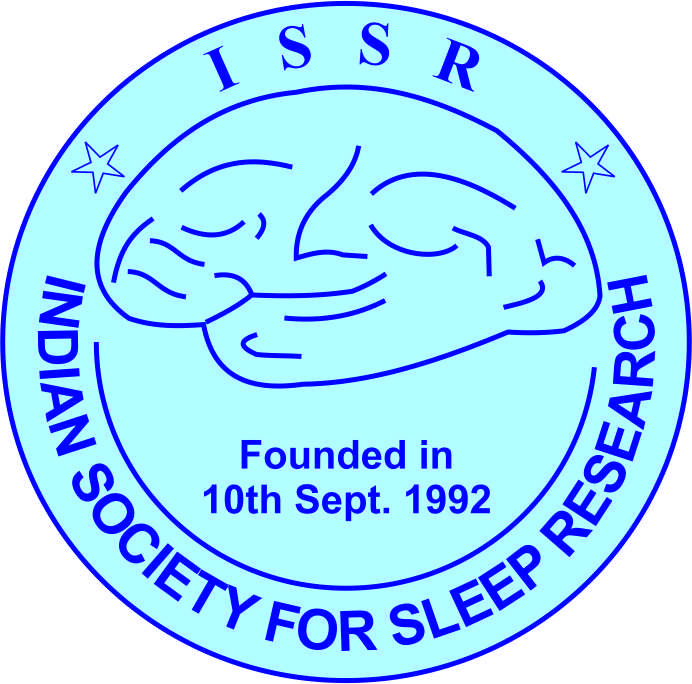 The TreasurerThe Indian Society for Sleep Research Department of PhysiologyAll India Institute of Medical SciencesNew Delhi – 100 029, INDIADear Sir/Madam,Please register me for IndiaSleep 2018. I will be attending     NSMC + IndiaSleep 2018- Rs 6000/- (includes complimentary skill stations workshop on 21 September 2018, and two years membership to ISSR)     NSTC- Rs 2500/-(includes complimentary skill stations workshop on 21 September 2018)     NSTC + IndiaSleep 2018- Rs 5000/- (includes complimentary skill stations workshop on 21 September 2018, and two years membership to ISSR)Sleep Technician Certification Examination on 22 Sept 2018- Rs 7500……Total= Rs……..Please find my registration fee enclosed.(Kindly enclose transaction id in the form and send the snapshot of the form and the transaction at issrindiasleep@gmail.com). The last date for registration is August 31, 2018Payment details:You can send by bank transfer: AC No: 10874588162 , State Bank of India, Ansari Nagar, new Delhi, 110029. IFSC: SBIN0001536.Please mention the date of transfer and the amount:Signature:Date:NameDate of BirthQualificationDesignationArea InterestPresent addressEmailMobile